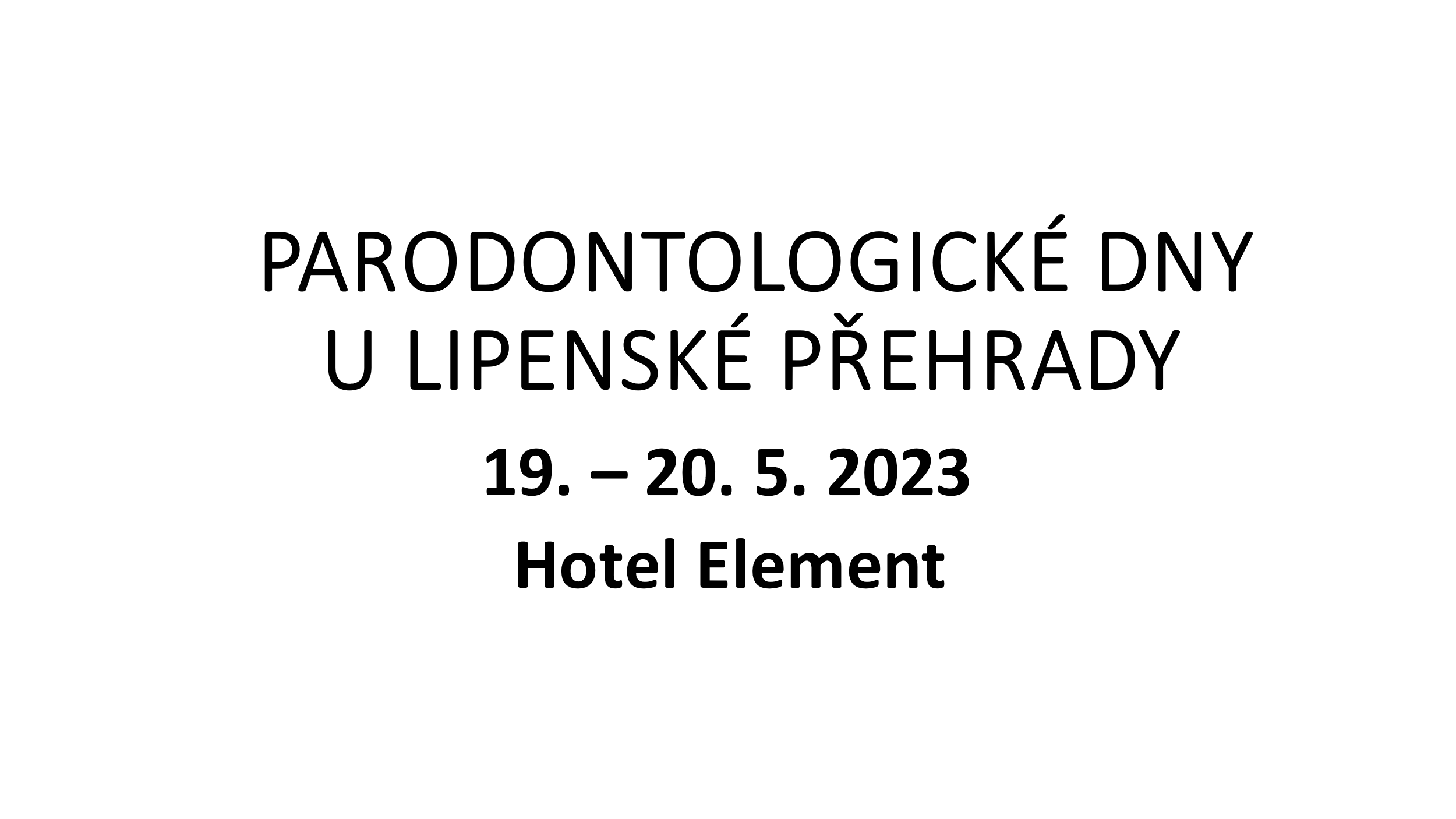 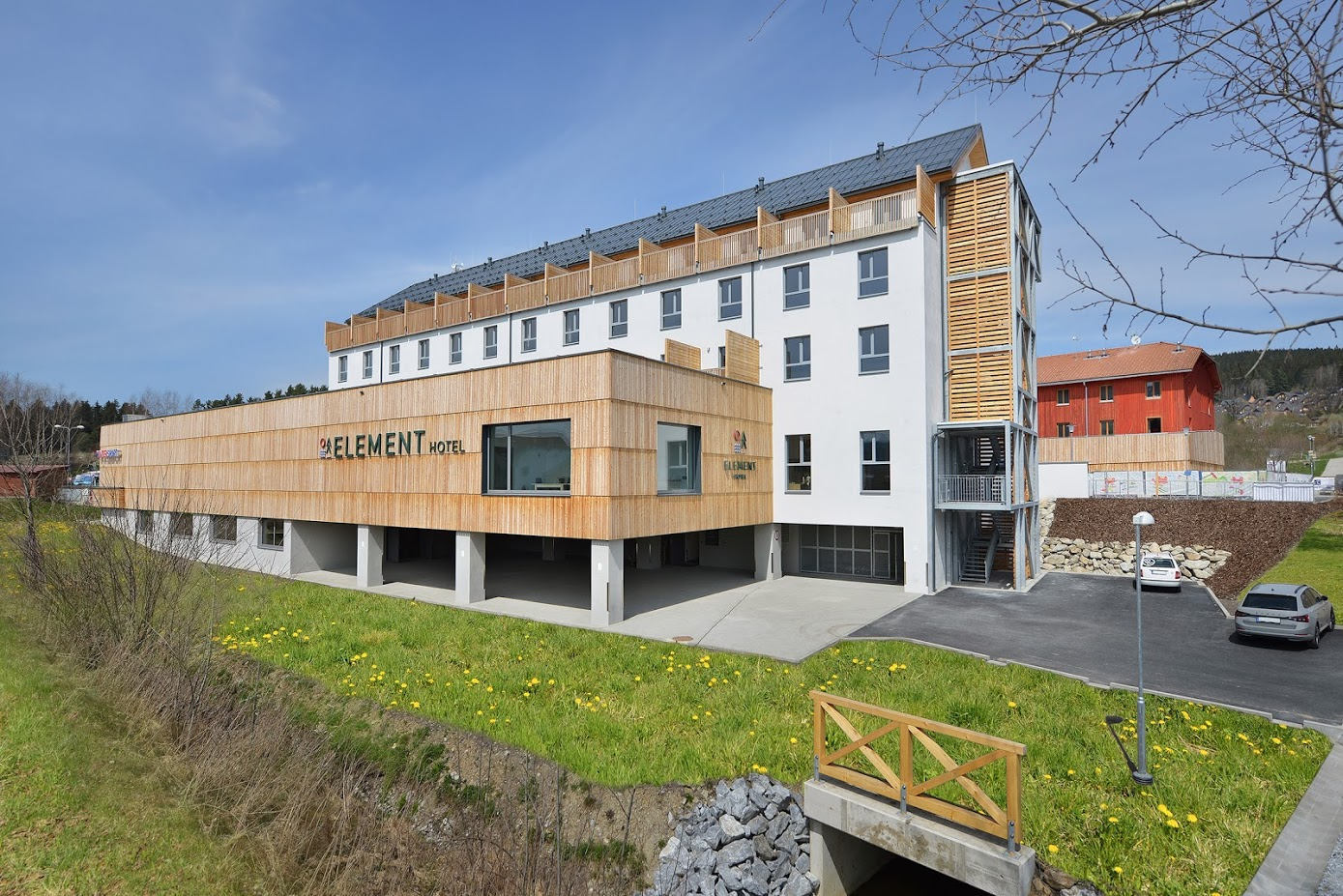 P R O G R A MPátek 19. 5. 2023Dr. Alberto Fonzar, Italie, Udine: Dlouhodobý koncept ošetřování parodontologických pacientů při agresivní formě Parodontitis. Srovnání dlouhodobé stability implantátů u pacientů s Parodontitis.Dr. Markéta Janovská, 1. LF UK VFN Praha: Slizniční onemocnění dutiny ústní. Orální medicína v USADr. Jan Streblov, Praha: Interdisciplinární spolupráce v Parodontologii a ImplantologiiSobota 20. 5. 2023Dr. Ladislav Korábek: Novinky v ParodontologiiDoc. Pavel Poleník : Parodontologie bez skalpeluDoc. Lukáš Hauer: Komplikace při dg. a terapii pacientů s bisfosfonáty ve stomatologii. Prekancerozy.TĚŠÍME SE NA VÁS - NA LIPNĚ